Publicado en Madrid el 24/04/2024 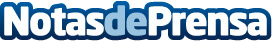 Los ingenieros de Telecomunicación de Madrid celebran con éxito la VIII Noche de las Telecomunicaciones de MadridEn el acto se realizó una mesa redonda destacando el papel del ingeniero de telecomunicación en la edificación inteligente, llegando a la conclusión de que ingenieros de telecomunicación deben formar parte del diseño de los edificios y ciudades del futuro Los premios reconocieron a líderes y empresas destacadas en tecnología, incluyendo a Agustín Muñoz-Grandes de Accenture Security en Ciberseguridad, Natalia Rodríguez Núñez-Milara de Saturno Labs en Inteligencia Artificial, Albert Triola de OracleDatos de contacto:Mónica Galván HerediaAEIT Madrid913022860Nota de prensa publicada en: https://www.notasdeprensa.es/los-ingenieros-de-telecomunicacion-de-madrid_1 Categorias: Nacional Telecomunicaciones Inteligencia Artificial y Robótica Madrid Eventos Software Ciberseguridad Universidades http://www.notasdeprensa.es